Выписка о наличии в единой государственной информационной системе в сфере здравоохранения данных, подтверждающих факт прохождения лицом аккредитации специалиста23.11.2023(дата формирования выписки)По итогам прохождения аккредитации специалиста аккредитуемый(-ая)      Моралес Соларес Эрик Эстуардо (СНИЛС 209-458-793 02) признан(-а) прошедшим аккредитацию специалистаСведения о прохождении аккредитации специалистаУникальный номер 2022.4106530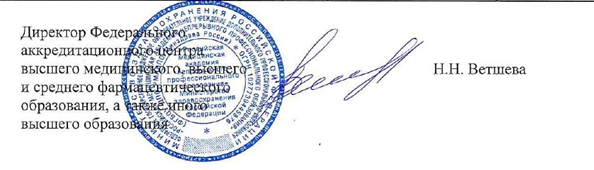 Уникальный номер реестровой записи об аккредитации5423 031537142Вид деятельностиМедицинская деятельностьДата и номер итогового протокола заседания аккредитационной комиссии16.11.2023 №26Дата проведения16.11.2023Дата, до которой действительно решение аккредитационной комиссии16.11.2028Наименование процедуры аккредитации специалистаПервичная специализированная аккредитацияУровень образованияВысшее образование - ординатураСпециальностьТравматология и ортопедияНаименование профессионального стандартаВрач – травматолог-ортопедМесто проведения аккредитации специалиста в соответствии с полным наименованием образовательной и (или) научной организацииФедеральное государственное бюджетное образовательное учреждение высшего образования «Новосибирский государственный медицинский университет» Министерства здравоохранения Российской Федерации